MATEMATIKADnes si zopakujeme číslo 12. Spočítaj futbalové lopty a rybičky, číslo zapíš do štvorčeka. Nájdi správnu cestičku 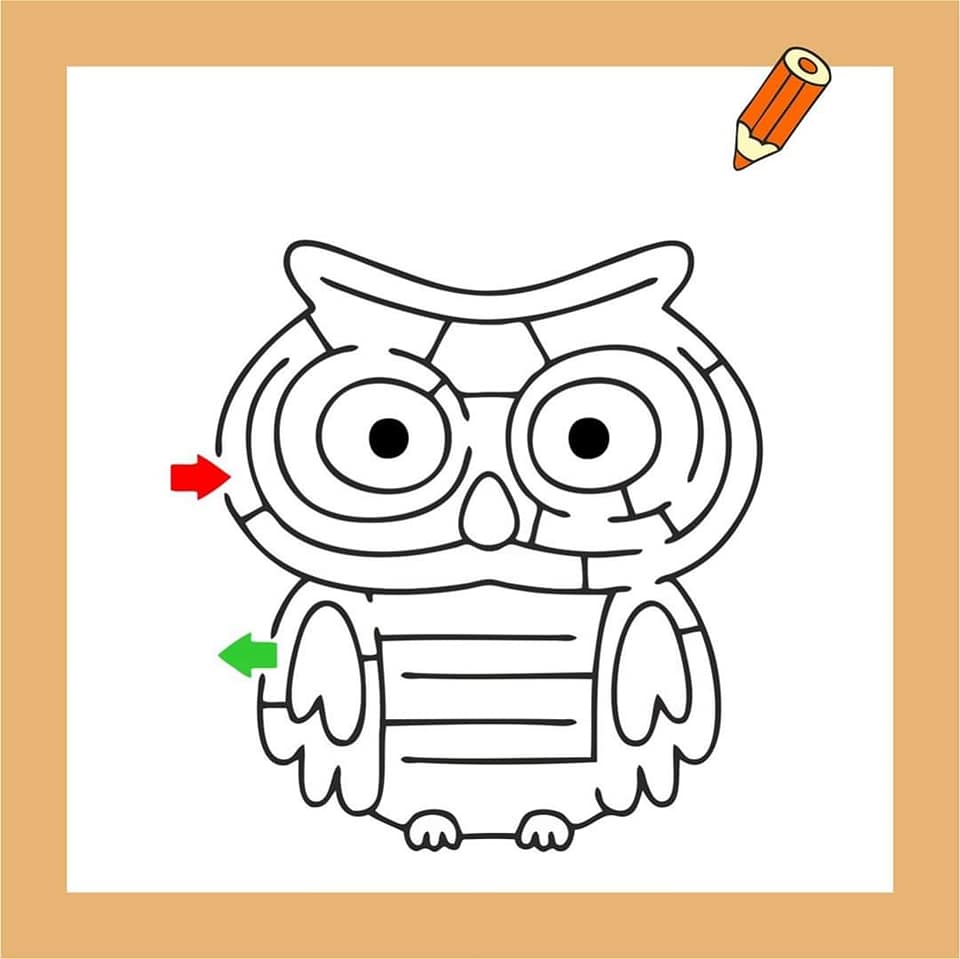 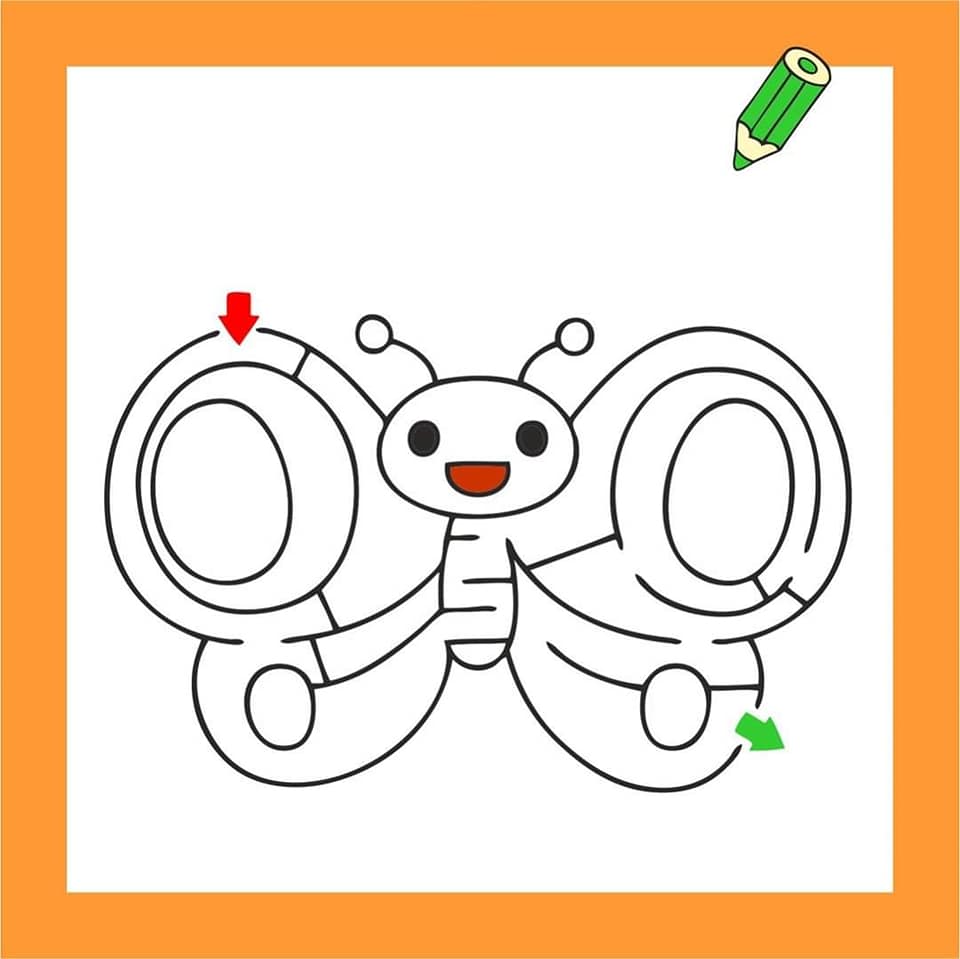                           PÍŠEME A ČÍTAME  Z, zVyznač písmeno Z, z.E         Z             g        O       p          z         T  f          Z        o    zZ        G             p          z      r           Z            o           zNapíš  Z, z.Z ..........................................................................................................................z ...........................................................................................................................Z ..........................................................................................................................z ...........................................................................................................................Zakrúžkuj Z.A D F Z D S J V L O S U A E S J J Z J S I N Z S H Z I E I D K Z Nakresli predmet, ktorý sa začína na písmeno Z.